Θέμα:  Πρόσκληση ενδιαφέροντος για προσφορές από ταξιδιωτικά γραφεία για την    επίσκεψη των μαθητών/τριών της ΣΤ΄ Τάξης στη Βουλή των Ελλήνων   Σας ενημερώνουμε ότι το σχολείο μας έχει προγραμματίσει επίσκεψη των μαθητών της ΣΤ΄τάξης στη Βουλή των Ελλήνων στις 27-28 -29 Μαρτίου2020.   Παρακαλούμε να μας γίνουν γνωστές οι προσφορές τουριστικών πρακτορείων με τιμή κατ’ άτομο συμμετοχής, λαμβάνοντας υπόψη τα παρακάτω:Τρόπος μετακίνησης: Η μετακίνηση θα γίνει με πούλμαν.Διάρκεια ταξιδιού: Το ταξίδι θα είναι 3ήμερο, από Παρασκευή 27 Μαρτίου μέχρι και Κυριακή 29 Μαρτίου.Διαμονή:  Σε ξενοδοχείο 4 αστέρων με πρωινό στην περιοχή του κέντρου, σε δίκλινα δωμάτια και  μονόκλινα για τους 2 εκπαιδευτικούς. Αριθμός συμμετεχόντων: Ο αριθμός μαθητών, συνοδών και εκπαιδευτικών υπολογίζεται περίπου στους  είκοσι πέντε (25).Ξεναγήσεις – μετακινήσεις εντός Αθηνών:  Με τουριστικό λεωφορείο για όλες τις ώρες και μέρες του ταξιδιού σύμφωνα με το πρόγραμμα που θα καταρτιστεί από το σχολείο καθώς και για οποιαδήποτε αλλαγή που μπορεί να προκύψει από αστάθμητους παράγοντες. Δωρεάν ξενάγηση στην Ακρόπολη και το Μουσείο της από  διπλωματούχο ξεναγό.Διάθεση συνοδού από το πρακτορείο σε όλη τη διάρκεια του ταξιδιού.Έκδοση διάτρητων αποδείξεων παροχής υπηρεσιών για όλους τους συμμετέχοντες.Υπογραφή συμφωνητικού μεταξύ του σχολείου και του πρακτορείου, σύμφωνα με τις κείμενες διατάξεις, το οποίο και θα περιλαμβάνει όλες τις λεπτομέρειες του ταξιδιού.Ασφάλιση ευθύνης του πρακτορείου, όπως ορίζει η κείμενη νομοθεσία, καθώς και πρόσθετη προαιρετική ασφάλιση για περίπτωση ατυχήματος ή ασθένειας μαθητή, γονέα ή συνοδού εκπαιδευτικού.Διασφάλιση  ότι το λεωφορείο που θα κάνει τη συγκεκριμένη μετακίνηση πληροί τις απαιτούμενες από το νόμο προδιαγραφές για τη μεταφορά μαθητών. Αποδοχή από το πρακτορείο ποινικής ρήτρας σε περίπτωση αθέτησης των όρων συμβολαίου.Σε περίπτωση που δε θα πραγματοποιηθεί το ταξίδι λόγω ανώτερης βίας, π.χ. εκλογές, δε θα υπάρξει στο σχολείο καμία επιβάρυνση.Να κατατεθεί υπεύθυνη δήλωση από το πρακτορείο ότι διαθέτει το ειδικό σήμα λειτουργίας που θα πρέπει να βρίσκεται σε ισχύ.Λήξη προθεσμίας των προσφορών από τα τουριστικά γραφεία, είναι η Δευτέρα 20 Ιανουαρίου 12:00μ.μ στο γραφείο του Δ/ντη του σχολείου.ΠΡΟΣΟΧΗΟ διαγωνισμός δεν είναι μόνο μειοδοτικός. Θα ληφθεί υπόψη η όσο το δυνατόν αναλυτική περιγραφή των μέσων και των υπηρεσιών καθώς και το ξενοδοχείο που προτείνεται.                                                                                              Ο Δ/ντής                                                                                                                                        Ζαφειρίδης ΚοσμάςΕΛΛΗΝΙΚΗ ΔΗΜΟΚΡΑΤΙΑΥΠΟΥΡΓΕΙΟ ΠΑΙΔΕΙΑΣ ΕΡΕΥΝΑΣ  ΚΑΙ ΘΡΗΣΚΕΥΜΑΤΩΝΠΕΡΙΦ. Δ/ΝΣΗ Π/ΘΜΙΑΣ & Δ/ΘΜΙΑΣ ΕΚΠ/ΣΗΣΚΕΝΤΡΙΚΗΣ ΜΑΚΕΔΟΝΙΑΣΔ/ΝΣΗ ΠΡΩΤ/ΘΜΙΑΣ ΕΚΠ/ΣΗΣΑΝΑΤΟΛΙΚΗΣ ΘΕΣΣΑΛΟΝΙΚΗΣ   5ο Δημοτικό Σχολείο  ΘεσσαλονίκηςΕΛΛΗΝΙΚΗ ΔΗΜΟΚΡΑΤΙΑΥΠΟΥΡΓΕΙΟ ΠΑΙΔΕΙΑΣ ΕΡΕΥΝΑΣ  ΚΑΙ ΘΡΗΣΚΕΥΜΑΤΩΝΠΕΡΙΦ. Δ/ΝΣΗ Π/ΘΜΙΑΣ & Δ/ΘΜΙΑΣ ΕΚΠ/ΣΗΣΚΕΝΤΡΙΚΗΣ ΜΑΚΕΔΟΝΙΑΣΔ/ΝΣΗ ΠΡΩΤ/ΘΜΙΑΣ ΕΚΠ/ΣΗΣΑΝΑΤΟΛΙΚΗΣ ΘΕΣΣΑΛΟΝΙΚΗΣ   5ο Δημοτικό Σχολείο  Θεσσαλονίκης      Θεσσαλονίκη, 10 -1- 2020      Αρ. Πρωτ.: 2      Θεσσαλονίκη, 10 -1- 2020      Αρ. Πρωτ.: 2ΕΛΛΗΝΙΚΗ ΔΗΜΟΚΡΑΤΙΑΥΠΟΥΡΓΕΙΟ ΠΑΙΔΕΙΑΣ ΕΡΕΥΝΑΣ  ΚΑΙ ΘΡΗΣΚΕΥΜΑΤΩΝΠΕΡΙΦ. Δ/ΝΣΗ Π/ΘΜΙΑΣ & Δ/ΘΜΙΑΣ ΕΚΠ/ΣΗΣΚΕΝΤΡΙΚΗΣ ΜΑΚΕΔΟΝΙΑΣΔ/ΝΣΗ ΠΡΩΤ/ΘΜΙΑΣ ΕΚΠ/ΣΗΣΑΝΑΤΟΛΙΚΗΣ ΘΕΣΣΑΛΟΝΙΚΗΣ   5ο Δημοτικό Σχολείο  ΘεσσαλονίκηςΕΛΛΗΝΙΚΗ ΔΗΜΟΚΡΑΤΙΑΥΠΟΥΡΓΕΙΟ ΠΑΙΔΕΙΑΣ ΕΡΕΥΝΑΣ  ΚΑΙ ΘΡΗΣΚΕΥΜΑΤΩΝΠΕΡΙΦ. Δ/ΝΣΗ Π/ΘΜΙΑΣ & Δ/ΘΜΙΑΣ ΕΚΠ/ΣΗΣΚΕΝΤΡΙΚΗΣ ΜΑΚΕΔΟΝΙΑΣΔ/ΝΣΗ ΠΡΩΤ/ΘΜΙΑΣ ΕΚΠ/ΣΗΣΑΝΑΤΟΛΙΚΗΣ ΘΕΣΣΑΛΟΝΙΚΗΣ   5ο Δημοτικό Σχολείο  ΘεσσαλονίκηςΠΡΟΣ: Δ/ΝΣΗ Π.Ε. ΑΝΑΤΟΛΙΚΗΣ ΘΕΣΣΑΛΟΝΙΚΗΣΤαχ. Δ/νση:Ψυχάρη 8ΠΡΟΣ: Δ/ΝΣΗ Π.Ε. ΑΝΑΤΟΛΙΚΗΣ ΘΕΣΣΑΛΟΝΙΚΗΣΠληροφορίες:Ζαφειρίδης ΚοσμάςΠΡΟΣ: Δ/ΝΣΗ Π.Ε. ΑΝΑΤΟΛΙΚΗΣ ΘΕΣΣΑΛΟΝΙΚΗΣΤηλέφωνο:2310-813010ΠΡΟΣ: Δ/ΝΣΗ Π.Ε. ΑΝΑΤΟΛΙΚΗΣ ΘΕΣΣΑΛΟΝΙΚΗΣΦΑΞ:2310-813010ΠΡΟΣ: Δ/ΝΣΗ Π.Ε. ΑΝΑΤΟΛΙΚΗΣ ΘΕΣΣΑΛΟΝΙΚΗΣΗλεκτρ. Ταχυδρομείο:mail@5dim-thess.thess.sch.gr ΠΡΟΣ: Δ/ΝΣΗ Π.Ε. ΑΝΑΤΟΛΙΚΗΣ ΘΕΣΣΑΛΟΝΙΚΗΣ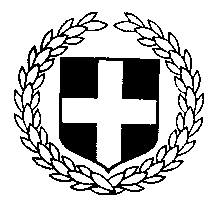 